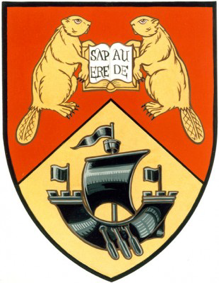 University of New Brunswick Law Students’ SocietyCOUNCIL MEETING AGENDATuesday, February 27th, 201811:30AM – Room 28Call to Order— Nushka Blais The Chairperson called the Regular Meeting of Council to order at 11:33am, and welcomed those present. In Attendance:Nushka BlaisBen LordDesiree DuplessisGenviève GangnéMolly MurphyNatalie FeltrinAdam FooteCiara JerrettJacob GreensladeDylan CoadyJoe TraceyHilary PerryMotion—Adoption of the Agenda Nushka Blais (Chairperson) calls for additions. None offeredMoved by: AdamSeconded: Des							Motion CARRIED Robert’s Rules of Order Refresher (Nushka) Our new Chairperson (Nushka) made an inquiry as to the extent that the LSS council meetings adhere to Robert’s Rules of Order, in order to ensure we are all on the same footing before moving forward. Executive ReportsPresident - Ben LordWelcome to our new Chairperson – Nushka. Thank you for stepping up on such short notice and executing the elections smoothly. We will discuss later on about the unfilled LSS position(s) Meeting with Dean regarding implementing further securityMetal grate front of windowQuestion of payment, Ludlow should not foot the bill. Law Ball was a successVice-President - Desiree DuplessisPlanning for Legal Rights and Kangaroo Court (we don't know date yet)Success depends on people submitting claims. It’s a great event, highly encourage everyone to attend.  Intramurals and sports are running smoothly, in association with Ben Law and URec. Treasurer – Geneviève GagnéLooking at securing LSS fees by including them with all other fees, through the registrarCiara: Could someone explain Legal Rights?Geneviève: Legal Rights is an end of the year variety show put on by the students here and has different acts which are musical, theatrical, or anything else creative. There is also a ‘Ludlow Update’ which is essentially a newscast put on by one student representing each class. Jacob: If you haven't used your budget for a society can you allocate it elsewhere? Genvieve: A little bit of deviation is fine. Important to communicate with me on what you’d like to divest the funds toward as the answer largely depends on that.  First Year Representative – Molly MurphySurvey conducted the first Wednesday of January. 20% of class respondedThree questionsMost enjoyable aspectsPeople, friendships formed, supportive communityLeast enjoyable aspectsTo-be-expected hurdles: learning how to write CANS, exams, feeling overwhelmedA few comments wanting more casual non-drinking events, since most big events required buying a ticketComments like this spurred Game NightWhich social events would you like to see more of? Opportunities for both sections to interact, free/low-cost, movie nights, sports nightsAdditional comments sectionTwo dealt with orientation. Good activities but perhaps a more conscientious schedule. The other noted that shortening it to just the first week might be best. Faculty Council Report – (Hilary)  Problem of not knowing what committees exist, which are ad hoc, FC is working on a list of standing committees submitted to senate. They also discussed trying to align March break with Family Day next year as that would benefit students schedules’ more most likely. Dylan: That would sync us up with the other schools Hillary: The rationale was basically ‘would this benefit students more’?Jacob: Starting back on a Thursday after the Winter holiday’s this year was nonsensical. Hilary: The new academic calendar was approved at the last senate and we will be returning on a Monday. Mental Health Policy Discussion (Ciara)Drafted the mental health policy as per previous discussions in association with faculty and counselling.Working with mental health and the law society, Matt Mclean came in from counseling serves and had a round table discussion on services. March 16th will be meeting with Dr. Moore and Bryce Fuller to discuss what things to do and what types of services of what she could provide for us. Getting in touch with Martha's contact, Ellen, wellness counsellor at Osgood, first counsellor to be implemented at a Canadian law school, to have a counsellor in the building on site. Including in orientation week to have a time management strategy workshop, survey results rated time management issues added stress to daily life. Perhaps including a tour of the counselling services. 	Geneviève: Very important to get it through Senate, faculty, and has it included in 	orientation packages. 	Ben: Suggested as an amendment -  Changing instances of ‘Ludlow’ to UNB Law.	Ciara: Accepted. 	MOTION: To propose the mental health policy be forwarded to faculty council with the 	proposed amendment.	Moved by: Molly Murphy	Seconded: Geneviève That the draft mental health policy (with above amendments) be forwarded to faculty council for review. 								Motion CARRIED as amended7) Spring General Election Discussion (Nushka)What should we do with vacant positions from this past election?Dylan: After the election, I discovered I was accepted for an exchange. I have spoken with next year’s president as to when I should be stepping down, but this is to say that the position I have just attained will be vacant as well. Des: We have precedent of a special election being triggered following an election with vacant seats. However constitutionally there is considerable room for discretion.Molly: The triggering of a special election would ordinarily be reserved for filling an essential position to the normal functioning of the LSS. A non-executive position may not warrant the labour necessary to execute a separate and special election. Ben: I would echo Molly’s statements. We are not constitutionally steered in either direction; therefore it is what makes most sense.  Motion:That unfilled LSS positions opened again for nomination in the September by-election. Moved by: Des Seconded: BenMotion CARRIED8) CAN Database/Website Integration Discussion (Molly)We have a domain name reserved- unblss.com (unpublished)LSS at UVIC hosts their database publicallyLSS at DAL hosts their database under the same layout, but the page is password protectedWe are using the same platform as DAL, this would be an easy thing to doDrive would remain the same, I would simply mirror link. Asking due to potential privacy concernsDecisions as to posting roughly 100 CANS on a more public platform than what those who submitted had known would be the case should be made in consultation with council. Jacob: In favor of password protection.Des: Also in favor of password.The manner in which the password should be distributed is by using the list serve rather than Facebook. Gen: What is the renewal fee for the domain name?Molly: Included in the overall price yearly package, 145$Motion: To password protect the CANS page on the LSS websiteMoved by: BenSeconded: DesThat the CANS page on the LSS website be password protected.  									Motion CARRIED9) Motion—Destroying ballots from winter election (Ben)We are constitutionally mandated to make a motion to shred the ballots from an election held. Motion: To Destroy the ballots from the winter electionMoved by: DesSeconded by Ben That the ballots from the Winter 2018 election be destroyed.  									Motion CARRIED10) New Business Roundtable None offered  11) Motion—Adjourn Moved: NathalieSeconded: JoeThat the regular meeting of Council dated February 27th, 2018 be adjourned at 12:27 pm. 	Motion CARRIED